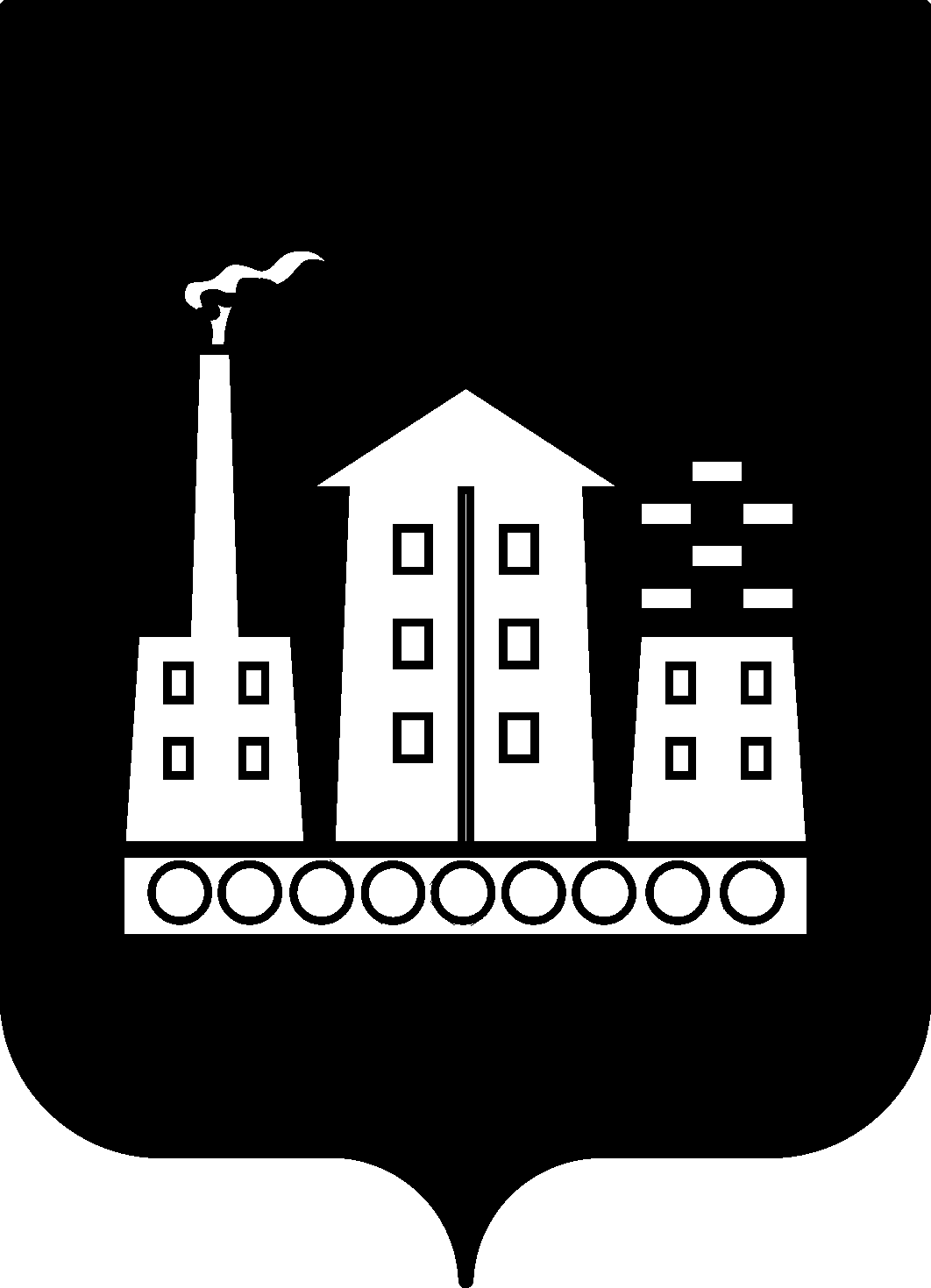 АДМИНИСТРАЦИЯГОРОДСКОГО ОКРУГА СПАССК-ДАЛЬНИЙПОСТАНОВЛЕНИЕ________________           г. Спасск-Дальний, Приморского края                            № ______О внесении изменений в постановление Администрации городского округа Спасск-Дальний от 23 декабря 2016 г. № 574-па «Об утверждении муниципальной программы «Профилактика экстремистских проявлений в сферах межнациональных, межконфессиональных и общественно-политических отношений на территории городского округа Спасск-Дальний на 2017-2022 годы»В соответствии с Федеральным законом от 06 октября 2003 года № 131-ФЗ «Об общих принципах организации местного самоуправления в Российской Федерации», Уставом городского округа Спасск-Дальний, в целях эффективного использования   денежных средств, направляемых для проведения мероприятий по реализации муниципальной программы, Администрация городского округа Спасск-ДальнийПОСТАНОВЛЯЕТ:1. Внести в постановление Администрации городского округа Спасск-Дальний от 23 декабря 2016 г. № 574-па «Об утверждении муниципальной программы «Профилактика экстремистских проявлений в сферах межнациональных, межконфессиональных и общественно-политических отношений на территории городского округа Спасск-Дальний на 2017-2021 годы» (в редакции постановлений Администрации       городского округа Спасск-Дальний от 19 октября 2018 г. № 380-па,  от 21 мая 2019 г. № 223-па, от 02 октября 2019 г. № 428-па) следующие изменения:1.1. в названии и пункте 1 постановления слова «2017-2022 годы» заменить   словами «на 2017-2023 годы»;1.2. в названии и далее по тексту Программы слова «на 2017-2022 годы» заменить словами «на 2017-2023 годы»;1.3. в паспорте Программы вторую графу десятой позиции изложить в следующей редакции:«Объем финансирования мероприятий Программы составляет:в 2017 году – 0,0 тыс. руб.;в 2018 году – 20,0 тыс. руб.;в 2019 году – 20,0 тыс. руб.;в 2020 году – 20,0 тыс. руб.;в 2021 году – 15,0 тыс. руб.;в 2022 году – 15,0 тыс. руб.;в 2023 году – 15,0 тыс. руб.».1.4. раздел 6 Программы изложить в следующей редакции:«6. Финансовое обеспечение реализации Программы:Объем финансирования Программы из средств местного бюджета составляет 105,0 тыс. рублей. Объемы финансовых средств, предусмотренных на реализацию мероприятий программы, подлежат ежегодному уточнению при формировании бюджета городского округа Спасск-Дальний на очередной год, на основе анализа полученных результатов и возможностей бюджета городского округа.»;1.5. приложение № 1 и приложение № 2 к муниципальной программе изложить в новой редакции (прилагаются).2. Административному управлению Администрации городского округа Спасск-Дальний (Моняк) настоящее постановление опубликовать в официальном печатном издании  и разместить на официальном сайте городского округа Спасск-Дальний. 3. Контроль за исполнением настоящего постановления возложить на                 заместителя главы Администрации городского округа Спасск-Дальний Белякову Л.В.4. Настоящее постановление вступает в силу со дня его официального опубликования.Исполняющий обязанности главыгородского округа Спасск-Дальний				  	       А.К.БессоновПриложение № 1к муниципальной программе «Профилактика экстремистских проявлений в сферах межнациональных, межконфессиональных и общественно-политических отношений на территории городского округа Спасск-Дальний на 2017-2023 годы» (в редакции постановления Администрации городского округа Спасск-Дальний от ____________№ _______)ПЕРЕЧЕНЬмероприятий по реализации муниципальной программы«Профилактика экстремистских проявлений в сферах межнациональных, межконфессиональных и общественно-политических отношений на территории городского округа Спасск-Дальний на 2017-2023 годы» Приложение № 2к муниципальной программе «Профилактика экстремистских проявлений в сферах межнациональных, межконфессиональных и общественно-политических отношений на территории городского округа Спасск-Дальний на 2017-2023 годы» (в редакции постановления Администрации городского округа Спасск-Дальний от _____________ № __________ )Сведения об индикаторах Программы и их значениях№ п/пНаименование мероприятияСроки исполненияИсточникфинансиро-ванияОбъем финансирования, тыс. руб.Объем финансирования, тыс. руб.Объем финансирования, тыс. руб.Объем финансирования, тыс. руб.Объем финансирования, тыс. руб.Объем финансирования, тыс. руб.Объем финансирования, тыс. руб.Объем финансирования, тыс. руб.№ п/пНаименование мероприятияСроки исполненияИсточникфинансиро-вания2017 г.2018 г.2019 г.2020 г. 2021 г.2022 г.2023 г.всего123456789101112I.Мероприятия в сфере обеспечения общественного порядкаМероприятия в сфере обеспечения общественного порядкаМероприятия в сфере обеспечения общественного порядкаМероприятия в сфере обеспечения общественного порядкаМероприятия в сфере обеспечения общественного порядкаМероприятия в сфере обеспечения общественного порядкаМероприятия в сфере обеспечения общественного порядкаМероприятия в сфере обеспечения общественного порядкаМероприятия в сфере обеспечения общественного порядкаМероприятия в сфере обеспечения общественного порядкаМероприятия в сфере обеспечения общественного порядка1.Организация работы по привлечению к охране общественного порядка народных дружин и казачестваПри проведении массовых мероприятийНе требует финансиро-вания--------2.Взаимодействие с правоохранительными органами по обеспечению охраны общественного порядка при проведении массовых акций, организованных политическими партиями, общественными и религиозными объединениями и отдельными гражданамиПри проведении массовых   мероприятийНе требует финансиро-вания--------11234567891011123.Организация и проведение бесед представителями правоохранительных органов по тематике: «Ответственность несовершеннолетних за участие в правонарушениях, имеющих признаки проявлений экстремизма»Организация и проведение бесед представителями правоохранительных органов по тематике: «Ответственность несовершеннолетних за участие в правонарушениях, имеющих признаки проявлений экстремизма»Ежеквартально по согласованию с правоохрани-тельными органамиНе требует финансирования--------4.Изготовление наглядных агитационных материалов в рамках проведения тематических мероприятий, направленных на формирование патриотизма и культуры межнациональных отношенийИзготовление наглядных агитационных материалов в рамках проведения тематических мероприятий, направленных на формирование патриотизма и культуры межнациональных отношенийпо отдельным планамМестный бюджет-13,513,513,57,57,57,563,05.Мониторинг деятельности национальных, религиозных, молодежных и политических объединений на территории городского округа Спасск-ДальнийМониторинг деятельности национальных, религиозных, молодежных и политических объединений на территории городского округа Спасск-ДальнийежеквартальноНе требует финансирования--------II.Мероприятия, направленные на обеспечение участия институтов гражданского обществаМероприятия, направленные на обеспечение участия институтов гражданского обществаМероприятия, направленные на обеспечение участия институтов гражданского обществаМероприятия, направленные на обеспечение участия институтов гражданского обществаМероприятия, направленные на обеспечение участия институтов гражданского обществаМероприятия, направленные на обеспечение участия институтов гражданского обществаМероприятия, направленные на обеспечение участия институтов гражданского обществаМероприятия, направленные на обеспечение участия институтов гражданского обществаМероприятия, направленные на обеспечение участия институтов гражданского обществаМероприятия, направленные на обеспечение участия институтов гражданского обществаМероприятия, направленные на обеспечение участия институтов гражданского обществаМероприятия, направленные на обеспечение участия институтов гражданского общества1.Методическое сопровождение мероприятий по военно-патриотическому воспитанию совместно с ветеранскими и молодёжными объединениями городского округа Спасск-Дальний Методическое сопровождение мероприятий по военно-патриотическому воспитанию совместно с ветеранскими и молодёжными объединениями городского округа Спасск-Дальний в течение года Местный бюджет-6,56,56,57,57,57,542,02.Проведение заседания Консультативного совета по вопросам межнациональных и межконфессиональных отношений с целью привлечения лидеров общественных, религиозных и национально-культурных объединений к участию в разработке и проведению профилактических мероприятийПроведение заседания Консультативного совета по вопросам межнациональных и межконфессиональных отношений с целью привлечения лидеров общественных, религиозных и национально-культурных объединений к участию в разработке и проведению профилактических мероприятийежеквартальноНе требуетфинансирования--------3.Организация и проведение Дней боевой славы совместно с ветеранскими и молодежными объединениямиОрганизация и проведение Дней боевой славы совместно с ветеранскими и молодежными объединениямипостоянно по отдельным планамНе требуетфинансирования--------III.Мероприятия в сфере информационной политикиМероприятия в сфере информационной политикиМероприятия в сфере информационной политикиМероприятия в сфере информационной политикиМероприятия в сфере информационной политикиМероприятия в сфере информационной политикиМероприятия в сфере информационной политикиМероприятия в сфере информационной политикиМероприятия в сфере информационной политикиМероприятия в сфере информационной политикиМероприятия в сфере информационной политикиМероприятия в сфере информационной политики  1.Публикация и размещение в местных СМИ анонсов мероприятий по борьбе с экстремизмомПубликация и размещение в местных СМИ анонсов мероприятий по борьбе с экстремизмомежеквартальноне требуетфинансиро-вания--------1123456789102.Мониторинг печатных и электронных СМИ города с целью выявления негативных социально-экономических ситуаций, создающих благоприятную почву для экстремистских проявленийМониторинг печатных и электронных СМИ города с целью выявления негативных социально-экономических ситуаций, создающих благоприятную почву для экстремистских проявленийпостоянноне требует финансиро-вания--------3.Работа в Системе мониторинга состояния межнациональных и межконфессиональных отношений и раннего предупреждения конфликтных ситуацийРабота в Системе мониторинга состояния межнациональных и межконфессиональных отношений и раннего предупреждения конфликтных ситуацийежедневноне требует финансиро-вания--------4.Прокат короткометражных видеороликов, освещающих особенности различных мировых религий, в целях утверждения религиозной и этнокультурной толерантностиПрокат короткометражных видеороликов, освещающих особенности различных мировых религий, в целях утверждения религиозной и этнокультурной толерантностипо отдельным планамне требует финансиро-вания--------Всего:Всего:Всего:Всего:Всего:0,020,020,020,015,015,015,0105№ п/пНаименование индикатора (показателя)Ед. изм.Значение по годамЗначение по годамЗначение по годамЗначение по годамЗначение по годамЗначение по годамЗначение по годам№ п/пНаименование индикатора (показателя)Ед. изм.годы реализации Программыгоды реализации Программыгоды реализации Программыгоды реализации Программыгоды реализации Программыгоды реализации Программыгоды реализации Программы№ п/пНаименование индикатора (показателя)Ед. изм.2017201820192020202120222023123456789101Количество информационно-пропагандистских материалов по профилактике экстремизма шт.45678892Число тематических совещаний по вопросам противодействия экстремизму, межнациональной конфликтности и незаконной миграции с участием сотрудников надзорных, правоохранительных органов и специальных служб, участвовавших в указанных совещаниях в рамках своей компетенциишт.44566673Доля детей, подростков и молодежи в возрасте от 14 до 30 лет, вовлеченных в социально-значимые мероприятия и мероприятия по межкультурной коммуникативности, по отношению к общей численности лиц указанной категории%40505565-7065-7065-7070-75